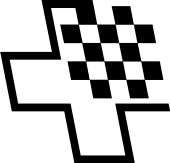 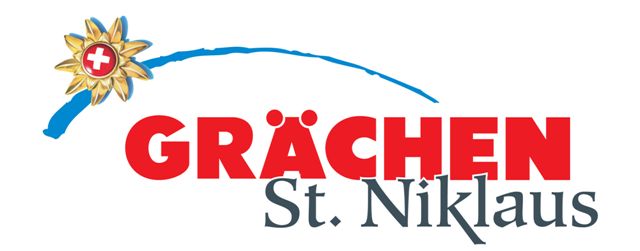 Camp d’échecs juniors du CSE / Grächen, 12 – 21 juillet 2017Organisé par la Fédération suisse des échecs et soutenupar l’Office du tourisme de GrächenConcept:	Le camp d’échecs juniors a lieu durant le Championnat suisse individuel	(CSI). Une équipe d’organisation expérimentée accompagne les jeunes et 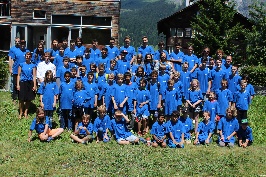 	propose, en plus des entraînements, un programme varié. 	Entraînement d’échecs et préparation des parties chaque matin.	Les parties jouées seront analysées l’après-midi et le soir. Participants:	Juniors inscrits au tournoi, (parents ou autres accompagnants).	Le nombre de participants est limité à 60 personnes.Tournoi:	Championnat suisse individuel en plusieurs catégories	TP1: pour ceux qui ont un Elo ≧1820, compte pour les titres national, dames	et juniors U20;	TP2: membres de la FSE avec un Elo entre 1580 et 1860;	TP3: membres de la FSE avec un Elo ≦1620 et non-cotés.	Infos: site de la FSE: http://www.swisschess.ch/; RSE printemps 2017;	Camp d‘échecs: http://schachlager.ch/; Echecs juniors: jugendschach.ch;	Office du tourisme de Grächen: http://www.graechen-online.ch/.Hébergement:	Lieu principal: Ausblick, 3925 GrächenLes salles de tournoi se trouvent à env. 10 minutes à pieds du lieu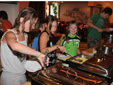 d’hébergement.Pas de places de parc devant la maison, mais à l’entrée du village(les voitures ne circulent pas à Grächen).Chambres, plus de 70 lits, avec douche/WC en chambre ou à l’étage.Sacs de couchage ou linge de lit sont à amener.Repas:	Buffet au petit-déjeuner, pic-nic à midi, repas du soir.Programme:	Me 12 juil. 	Après-midi: arrivées individuelles et occupation des chambres 	Je 13 juil. 	13h: début TP1	Sa 15 juil. 	13h: début TP2 et TP3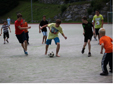 	Ve 21 juil.	9h: dernière ronde pour toutes les catégories, proclamation des 		résultats et retour à la maison.	Chaque matin, entraînement d’échecs pour tous. L’après-midi et le soir, 	analyse des parties. D‘autres activités intéressantes sont également	proposées. Chaque participant reçoit un T-shirt offert par l’Office du tourisme	de Grächen!Assurance:	De la responsabilité de chaque participant(e).Direction:	Astrid Hofer, Bündenweg 23, 4512 Bellach, 079 209 09 30	schickszumirhei71@gmail.com 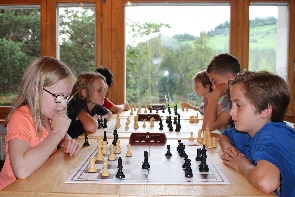 	Andreas Lienhard, H.-Lienhardstr. 47, 2504 Biel, 076 545 18 19	andrusch0204@yahoo.de	Roland Burri, Junkerngasse 9, 5502 Hunzenschwil, 079 470 81 31	r.burri.schachlager@gmail.com)	ainsi que d‘autres reponsables et l’équipe de cuisine.Entraîneurs:	FM et entraîneur FIDE Emanuel Schiendorfer (a)	Alex Lienhard (a+f)	MI Guillaume Sermier (f)Coût:	Logement, nourriture, inscription au tournoi et entraînements, en CHF	Enfants et 			jeunes				9 nuits	480							8 nuits	460							7 nuits	440							6 nuits	420						Inscription:	Par e-mail ou par écrit au plus tard jusqu‘au 30. juin 2017 à: Vorhang Atelier, Astrid Hofer, Bielstrasse 20, 4500 Solothurn, avec les indications suivantes:	Nom:	Prénom:		Adresse:		NPA / lieu:		Tél.:	e-mail		Date de naissance:	Nationalité:		Code FSE:	Code FIDE:		Elo FIDE:	Elo national:		Catégorie de tournoi:	Date d‘arrivée:		Remarques:		Lieu, date, signature:	Virement:	Après confirmation de l’inscription, le montant est à verser sur le Compte de chèques postaux ci-dessous.	Nom du compte: Die Schachschule	CCP: 61-81209-7	IBAN: CH57 0900 0000 6108 1209 7	Sur demande, nous vous faisons parvenir un bulletin de versement.